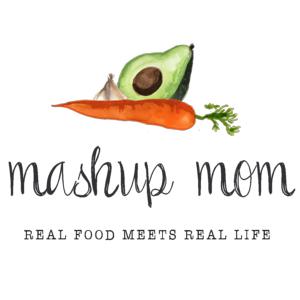 Your ALDI Shopping List (through 11/30)Dairy & refrigerated8 oz Happy Farms cream cheese, $.99 (Tues, Fri)
16 oz Happy Farms shredded mozzarella, $3.69 (Sun, Thurs, Fri)
8 oz block Happy Farms cheddar, $1.99 (Tues, Thurs)
Priano shredded Parmesan, $1.99 (Sun, Fri)
15 oz Emporium ricotta, $1.69 (Sun) FrozenSeason’s Choice frozen riced cauliflower, $1.89 (Weds)GrocerySpecially Selected sourdough loaf, $2.99 (Sun, Thurs)
Tuscan Garden pepperoncini, $1.69 (Thurs)
Casa Mamita organic chipotle lime salsa, $2.19 (Tues)
16 oz Reggano penne pasta, $.99 (Sun)
24 oz Reggano marinara sauce, $1.49 (Sun)
El Milagro corn tortillas, $.35 (Tues)
Can of Happy Harvest corn, $.49 (Tues)Can Happy Harvest diced tomatoes, $.69 (Thurs)
Can Happy Harvest tomato sauce, $.29 (Thurs)
2 cans Dakota’s Pride black beans, $1.38 (Tues)
4 oz Pueblo Lindo chopped green chiles, $.75 (Tues)Meat19.2 oz Fit & Active ground turkey, $3.29 (Weds)
1.5 lbs 80/20 ground beef, $4.94 (Sun)
4 lbs boneless skinless chicken breast, $7.56 (Thurs, Fri)
2.5 lbs chicken drumsticks, $3.23 (Mon)Produce3 lbs Gala apples, $1.69 (Tues, Thurs)
6 oz blackberries, $.99 (Sun)
Cucumber, $.49 (Weds)
16 oz broccoli crowns, $1.69 (Weds, Fri)
8 oz mushrooms, $1.89 (Weds)
8 oz bag of spinach, $1.39 (Fri)
3 heads garlic, $1.29 (Sun, Tues, Weds, Thurs, Fri)
3 lbs yellow onions, $1.19 (Sun, Tues, Weds, Fri)
3 pack multicolored bell peppers, $1.99 (Tues, Weds, Fri)
4 Roma tomatoes, $.75 (Weds)
2 avocados, $1.98 (Tues)Total: $50.90Note: The days(s) on the shopping list show which meal(s) an item will be used in. If you’re skipping a night, you can easily delete items you don’t need to purchase.ALDI Meal Plan week of 12/1/19 – Find the recipes at MashupMom.comALDI Meal Plan week of 12/1/19 – Find the recipes at MashupMom.comSundayEasy penne pasta bake, sourdough garlic bread, blackberriesMondayBaked dry rub chicken drumsticks, leftover pasta bakeTuesdayVegetarian enchiladas skillet, avocado slices, applesWednesdayGround turkey stir fry with cauliflower rice, simple tomato cucumber saladThursdaySlow cooker Italian pulled chicken sandwiches, applesFridayCheesy chicken + spinach skillet, broccoli with sweet bell pepper & garlicSaturdayLeftovers – pizza night – eat out – or date night